PROJEKT Velika ruka, malu ruku drži  GOO Društvena i ljudsko-pravna dimenzijaDana 21. prosinca 2015. učenici 7.B razreda OŠ Pujanki poklonili su učenicima  3.B razreda prigodne božićne darove koje su sami izradili. Svojim primjerom i uljudnim ponašanjem učenici sedmog razred primjer su učenicima nižih razreda. U izrađivanju prigodnih darova poticale su ih prof. Antonija Bezić Radman i razrednica prof. Nina Šegvić.Dana 23. prosinca 2015. učenici 3.B razreda s učiteljicom Anom Alujević Grgas poklonili su prigodne čestitke učenicima 7.B razreda i njihovoj razrednici. Međusobno su se družili i zaželjeli setan Božić i Novu godinu. 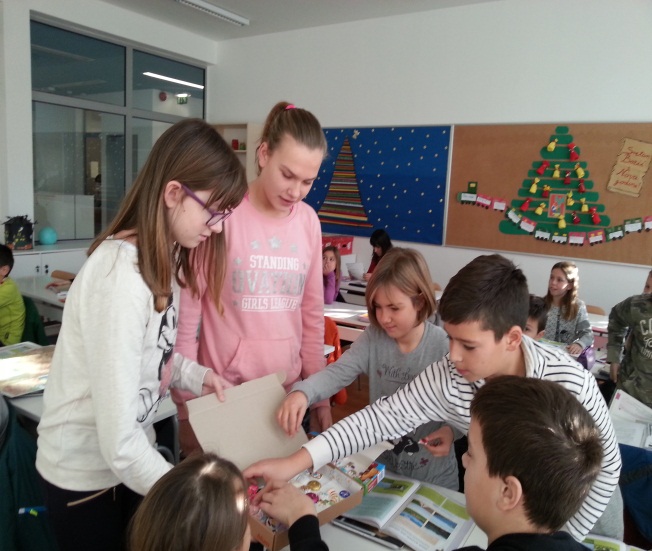 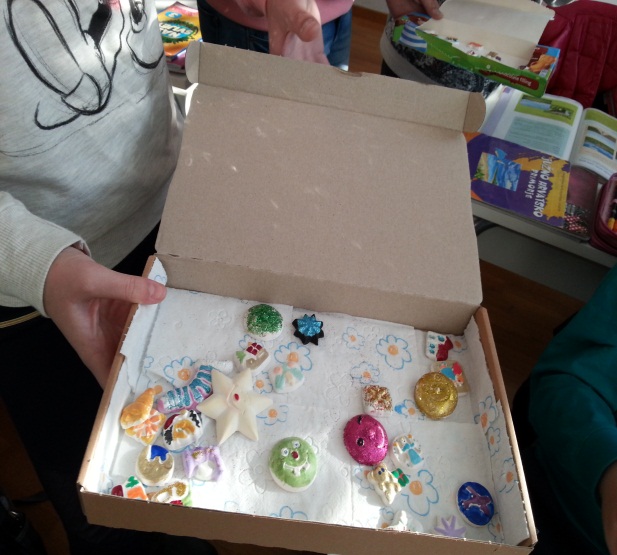 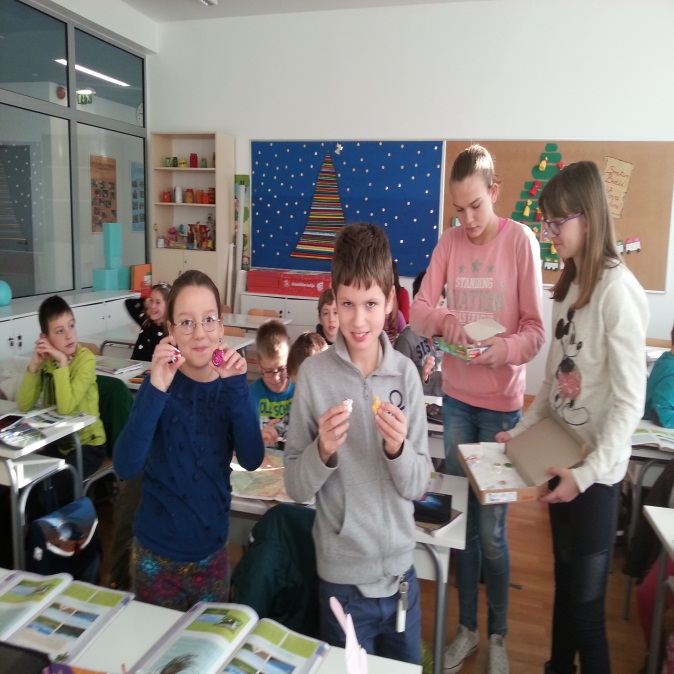 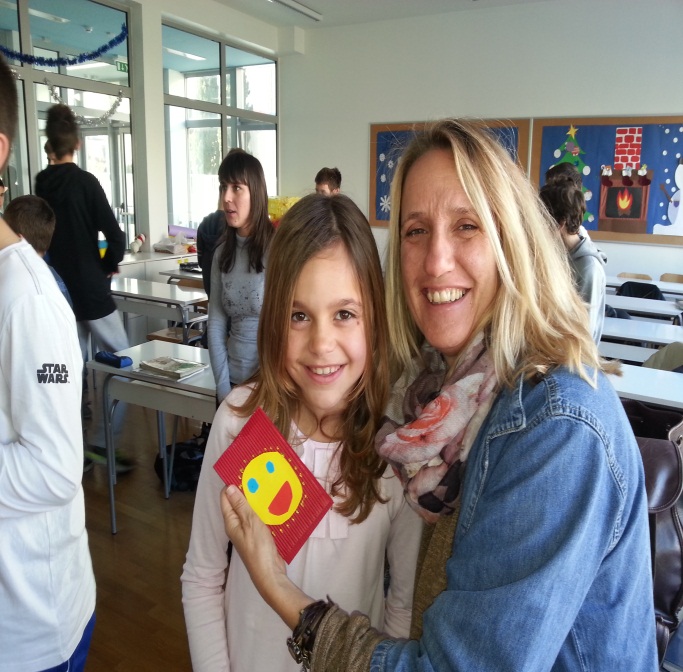 